1. Межевой план подготовлен в результате выполнения кадастровых работ в связи с:образованием земельного участка из земель, находящихся в государственной или муниципальной собственности, расположенного по местоположению: Республика Крым, Бахчисарайский р-н, Долинненский сельский совет.2. Цель кадастровых работ:—3. Сведения о заказчике кадастровых работ:Общество с ограниченной ответственностью «Научно-исследовательский проектный институт «Промышленное и гражданское строительство», ОГРН: 1155658024444, ИНН: 5609178046(фамилия, имя, отчество (при наличии отчества) физического лица, страховой номер индивидуального лицевого счета (при наличии), полное наименование юридического лица, органа государственной власти, органа местного самоуправления, иностранного юридического лица с указанием страны его регистрации (инкорпорации))4. Сведения о кадастровом инженере:Фамилия, имя, отчество (последнее - при наличии)  Аничкович Юлия Илгизаровна№ регистрации в государственном реестре лиц, осуществляющих кадастровую деятельность  2033Страховой номер индивидуального лицевого счета в системе обязательного пенсионного страхования Российской Федерации (СНИЛС)  063-632-201 34Контактный телефон  8-922-886-94-64Почтовый адрес и адрес электронной почты, по которым осуществляется связь с кадастровым инженером  460044, Оренбургская область, г. Оренбург, ул. Конституции СССР,д.7, кв.39, yuga2006@mail.ruСокращённое наименование юридического лица, если кадастровый инженер является работником юридического лица  ООО "ГЕОПРОЕКТ", 460501, Оренбургская обл., Оренбургский р-н, село Южный Урал, ул. Айвазовского, д. 7АДоговор на выполнение кадастровых работ от 29 августа 2019 г.  № 2997пНаименование саморегулируемой организации кадастровых инженеров, членом которой является кадастровый инженер  Ассоциация Саморегулируемая организация «Объединение профессионалов кадастровой деятельности»Дата подготовки межевого плана  9 сентября 2019 г.1. Перечень документов, использованных при подготовке межевого плана1. Перечень документов, использованных при подготовке межевого плана1. Перечень документов, использованных при подготовке межевого плана№ п/пНаименование документаРеквизиты документа123Кадастровый план территории№99/2019/282223417   от 05.09.2019Постановление№895 от 26.08.20192. Сведения о геодезической основе, использованной при подготовке межевого плана
Система координат  МСК-902. Сведения о геодезической основе, использованной при подготовке межевого плана
Система координат  МСК-902. Сведения о геодезической основе, использованной при подготовке межевого плана
Система координат  МСК-902. Сведения о геодезической основе, использованной при подготовке межевого плана
Система координат  МСК-902. Сведения о геодезической основе, использованной при подготовке межевого плана
Система координат  МСК-902. Сведения о геодезической основе, использованной при подготовке межевого плана
Система координат  МСК-902. Сведения о геодезической основе, использованной при подготовке межевого плана
Система координат  МСК-902. Сведения о геодезической основе, использованной при подготовке межевого плана
Система координат  МСК-90№ п/пНазвание пункта и тип знака геодезической сетиКласс геодезической сетиКоординаты, мКоординаты, мСведения о состоянии на
«___» _____________ _____ г.Сведения о состоянии на
«___» _____________ _____ г.Сведения о состоянии на
«___» _____________ _____ г.№ п/пНазвание пункта и тип знака геодезической сетиКласс геодезической сетиХYнаружного знака пунктацентра знакамарки12345678———————3. Сведения о средствах измерений3. Сведения о средствах измерений3. Сведения о средствах измерений3. Сведения о средствах измерений№ п/пНаименование прибора (инструмента, аппаратуры)Сведения об утверждении типа измеренийРеквизиты свидетельства о поверке прибора (инструмента, аппаратуры)1234———4. Сведения о наличии объектов недвижимости на исходных земельных участках4. Сведения о наличии объектов недвижимости на исходных земельных участках4. Сведения о наличии объектов недвижимости на исходных земельных участках№ п/пКадастровый номер земельного участкаКадастровые или иные номера объектов недвижимости, расположенных на земельном участке123—— 5. Сведения о частях исходных или уточняемых земельных участков5. Сведения о частях исходных или уточняемых земельных участков5. Сведения о частях исходных или уточняемых земельных участков№ п/пКадастровый номер земельного участкаУчётные номера частей земельного участка123—— 1. Метод определения координат характерных точек границ земельных участков и их частей1. Метод определения координат характерных точек границ земельных участков и их частей1. Метод определения координат характерных точек границ земельных участков и их частей№ п/пКадастровый номер или обозначение земельного участка, частей земельного участкаМетод определения координат123:ЗУ1Аналитический метод2. Точность определения положения характерных точек границ земельных участков2. Точность определения положения характерных точек границ земельных участков2. Точность определения положения характерных точек границ земельных участков№ п/пКадастровый номер или обозначение земельного участка Формулы, примененные для расчёта средней квадратической погрешности положения характерных точек границ (Мt), м123:ЗУ1Mt = 0,1 м3. Точность определения положения характерных точек границ частей земельных участков3. Точность определения положения характерных точек границ частей земельных участков3. Точность определения положения характерных точек границ частей земельных участков3. Точность определения положения характерных точек границ частей земельных участков№ п/пКадастровый номер или обозначение земельного участка Учётный номер или обозначение частиФормулы, примененные для расчёта средней квадратической погрешности  положения характерных точек границ (Мt), м1234———4. Точность определения площади земельных участков4. Точность определения площади земельных участков4. Точность определения площади земельных участков4. Точность определения площади земельных участков№ п/пКадастровый номер или обозначение земельного участка Площадь (Р), м2Формулы, примененные для расчёта предельной допустимой погрешности определения площади земельного участка (ΔР), м21234:ЗУ170842ΔP =  = 5. Точность определения площади частей земельных участков5. Точность определения площади частей земельных участков5. Точность определения площади частей земельных участков5. Точность определения площади частей земельных участков5. Точность определения площади частей земельных участков№ п/пКадастровый номер или обозначение земельного участка Учётный номер или обозначение частиПлощадь (Р), м2Формулы, примененные для расчёта предельной допустимой погрешности определения площади части земельного участка (ΔР), м212345————1. Сведения о характерных точках границ образуемых земельных участков1. Сведения о характерных точках границ образуемых земельных участков1. Сведения о характерных точках границ образуемых земельных участков1. Сведения о характерных точках границ образуемых земельных участков1. Сведения о характерных точках границ образуемых земельных участковОбозначение земельного участка  :ЗУ1Обозначение земельного участка  :ЗУ1Обозначение земельного участка  :ЗУ1Обозначение земельного участка  :ЗУ1Обозначение земельного участка  :ЗУ1Зона №  —Зона №  —Зона №  —Зона №  —Зона №  —Обозначение характерных точек границКоординаты, мКоординаты, мСредняя квадратическая погрешность положения характерной точки (Мt), мОписание закрепления точкиОбозначение характерных точек границХYСредняя квадратическая погрешность положения характерной точки (Мt), мОписание закрепления точки12345н14949642,795164201,350,10—н24949691,365164212,610,10—н34949730,845164213,970,10—н44949741,295164218,320,10—н54949718,385164410,400,10—14949688,965164408,840,10—н64949686,555164416,540,10—24949625,165164396,990,10—34949493,875164405,100,10—н74949486,225164401,710,10—н84949487,535164382,710,10—н94949464,085164371,680,10—н104949434,955164361,460,10—н114949407,775164347,480,10—н124949391,225164322,340,10—н134949369,015164296,110,10—н144949362,625164283,580,10—н154949376,525164249,660,10—н164949407,245164177,120,10—н174949418,825164165,030,10—н184949444,345164166,600,10—н194949482,095164172,270,10—н204949513,285164173,970,10—н214949527,855164172,690,10—н14949642,795164201,350,10—2. Сведения о частях границ образуемых земельных участков2. Сведения о частях границ образуемых земельных участков2. Сведения о частях границ образуемых земельных участков2. Сведения о частях границ образуемых земельных участковОбозначение земельного участка  :ЗУ1Обозначение земельного участка  :ЗУ1Обозначение земельного участка  :ЗУ1Обозначение земельного участка  :ЗУ1Обозначение части границОбозначение части границГоризонтальное проложение (S), мОписание прохождения части границыот т.до т.Горизонтальное проложение (S), мОписание прохождения части границы1234н1н249,86—н2н339,50—н3н411,32—н4н5193,44—н5129,46—1н68,07—н6264,43—23131,54—3н78,37—н7н819,05—н8н925,91—н9н1030,87—н10н1130,56—н11н1230,10—н12н1334,37—н13н1414,07—н14н1536,66—н15н1678,78—н16н1716,74—н17н1825,57—н18н1938,17—н19н2031,24—н20н2114,63—н21н1118,46—3. Сведения об образовании земельных участков путем перераспределения3. Сведения об образовании земельных участков путем перераспределения3. Сведения об образовании земельных участков путем перераспределения3. Сведения об образовании земельных участков путем перераспределения3. Сведения об образовании земельных участков путем перераспределенияОбозначение земельного участка :ЗУ1Обозначение земельного участка :ЗУ1Обозначение земельного участка :ЗУ1Обозначение земельного участка :ЗУ1Обозначение земельного участка :ЗУ1Источник образованияИсточник образованияСведения о частях земельных участков (территориях) включаемых в состав образуемого земельного участкаСведения о частях земельных участков (территориях) включаемых в состав образуемого земельного участкаКадастровый номер земельного участка (учетный номер кадастрового квартала)Площадь (P), м2ОбозначениеПлощадь (P), м212345————4. Общие сведения об образуемых земельных участках 4. Общие сведения об образуемых земельных участках 4. Общие сведения об образуемых земельных участках Обозначение земельного участка  :ЗУ1Обозначение земельного участка  :ЗУ1Обозначение земельного участка  :ЗУ1№ п/пНаименование характеристик земельного участкаЗначение характеристики1231Адрес земельного участка—2Местоположение земельного участка в структурированном виде в соответствии с федеральной информационной адресной системой (при отсутствии адреса земельного участка)Республика Крым, Бахчисарайский р-нДополнительные сведения о местоположении земельного участкаДолинненский сельский совет3Категория земельЗемли населенных пунктов4Вид разрешенного использованиядля индивидуального жилищного строительства5Площадь земельного участка ± величина погрешности определения площади (Р ± ΔР), м270842±93 6Предельный минимальный и максимальный размер земельного участка (Рмин) и (Рмакс), м2Pмин=600, Pмакс=25007Кадастровые или иные номера объектов недвижимости, расположенных на земельном участке— 8Условный номер земельного участка—Учетный номер проекта межевания территории—Реестровый номер границ—9Иные сведения—5. Сведения о земельных участках, смежных с образуемым земельным участком
с обозначением  :ЗУ15. Сведения о земельных участках, смежных с образуемым земельным участком
с обозначением  :ЗУ15. Сведения о земельных участках, смежных с образуемым земельным участком
с обозначением  :ЗУ1Обозначение характерной точки или части границКадастровые номера земельных участков, смежных с образуемым земельным участкомСведения о правообладателях смежных земельных участков123———№ п/пКадастровый номер или обозначение земельного участка, для которого обеспечивается доступСведения о земельных участках (землях общего пользования, территории общего пользования), посредством которых обеспечивается доступ123:ЗУ1земли общего пользованияПоскольку координаты характерных точек были определены аналитическим методом, на основании представленных заказчиком схемы расположения земельных участков, утвержденных постановлением, то величина средней квадратической погрешности местоположения характерных точек принимается равной величине средней квадратической погрешности местоположения характерных точек, используемых для вычислений, соотвественно, формула для определения средней квадратической погрешности местоположения характерной точки не применялась.Если смежные земельные участки имеют различные требования к точности определения координат их характерных точек, то общие характерные точки границ земельных участков определяются с точностью, соответствующей более высокой точности определения координат характерных точек границ земельного участка.Величина средней квадратической погрешности местоположения новых характерных точек указана 0,1, как наиболее точная, местоположение точек не определялось в ходе кадастровых работ.Земельный участок относится к основным видам разрешенного использования для территориальной зоны Ж-1. Предельные размеры земельных участков и параметры разрешённого строительства, реконструкции объектов капитального строительства Для индивидуального жилищного строительства устанровлены Правилами землепользования и застройки муниципального образования Долинненского сельского поселения Бахчисарайского района (градостроительные регламенты)Минимальный размер земельного участка 0,06 га.Максимальный размер земельного участка 0,25 га.Минимальный отступ от красной линии улиц до зданий, строений, сооружений при осуществлении строительства – не менее 5 м; от красной линии проездов – не менее 3 м. В условиях сложившейся застройки допускается реконструкция объектов капитального строительства в границах существующей площади застройки.Вспомогательные строения, за исключением гаражей, размещать со стороны улиц не допускается.Допускается блокировка жилых домов по взаимному согласию домовладельцев с учетом противопожарных требований и действующими градостроительными нормативами.Максимальное количество этажей – 3, включая мансардный этаж.Высота от уровня земли до верха плоской кровли – 9,6 м, до конька скатной кровли – 13,6 м. Максимальная этажность вспомогательных строений – 2 этажа максимальная высота от уровня земли до верха нежилых зданий – 9 метров.Параметры застройки для индивидуальных жилых домов и вспомогательных строений:Максимальный коэффициент застройки земельного участка (Кз) – 0,2Максимальный коэффициент плотности застройки земельного участка (Кпз) – 0,4Кадастровый инженер Аничкович  Юлия Илгизаровна, СНИЛС: 063-632-201 34 (квалификационный аттестат № 56-10-7, выдан 15.12.2010 г. Министерством природных ресурсов, экологии и имущественных отношений Оренбургской области)  является членом Ассоциации Саморегулируемой организации "Объединение профессионалов кадастровой деятельности" и включена в реестр членов АССОЦИАЦИИ СРО "ОПКД" 29.03.2016 г. за регистрационным № 1185.  Ассоциация Саморегулируемая организация "Объединение профессионалов кадастровой деятельности" зарегистрирована Федеральной службой государственной регистрации, кадастра и картографии в государственном реестре саморегулируемых организаций 08.07.2016 года за №003. Номер регистрации в государственном реестре лиц, осуществляющих кадастровую деятельность - №2033.Договор на выполнение кадастровых работ от 29.08.2019 № 2997п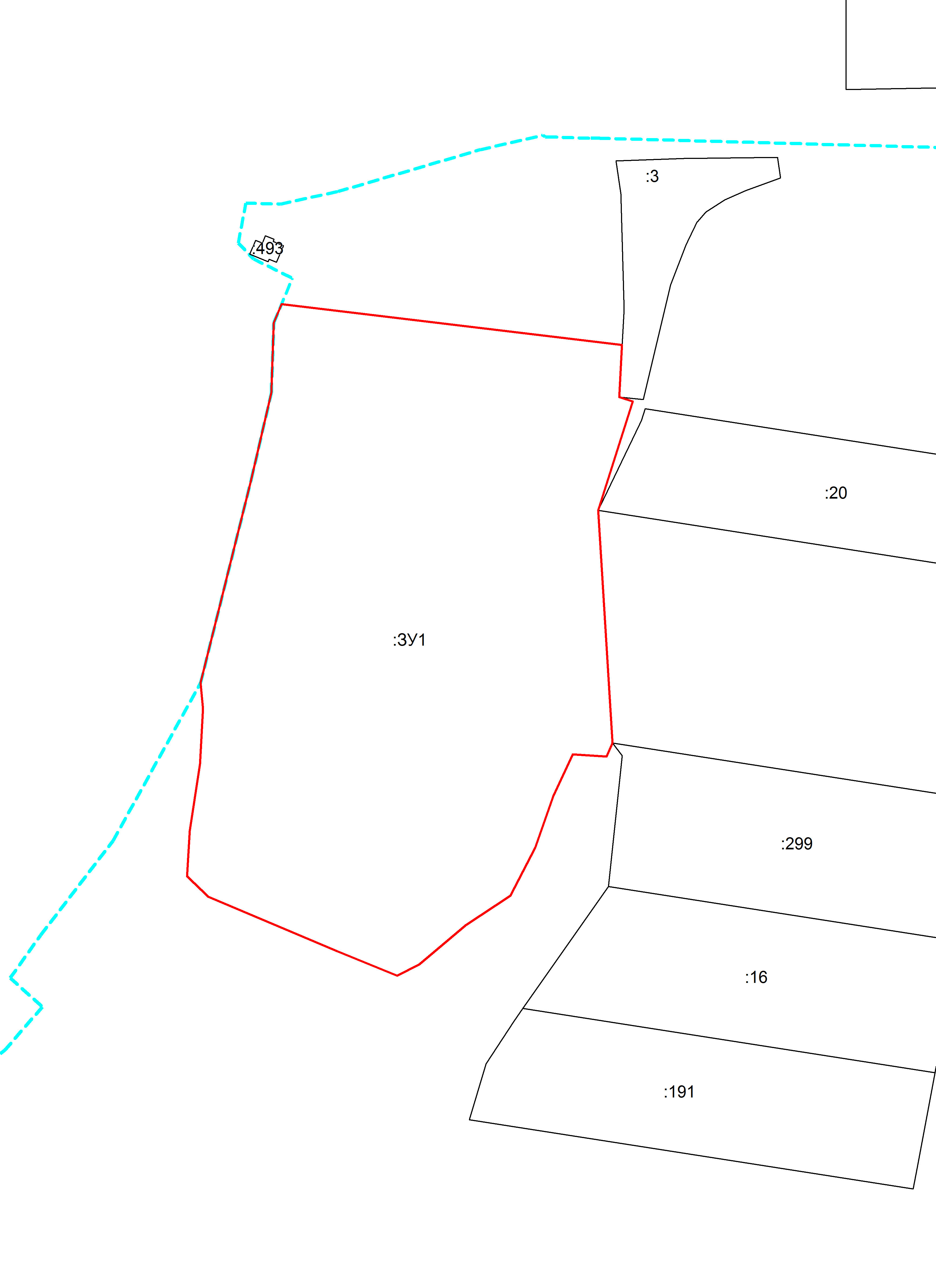 Условные обозначения приведены на отдельной странице в конце раздела.Условные обозначения: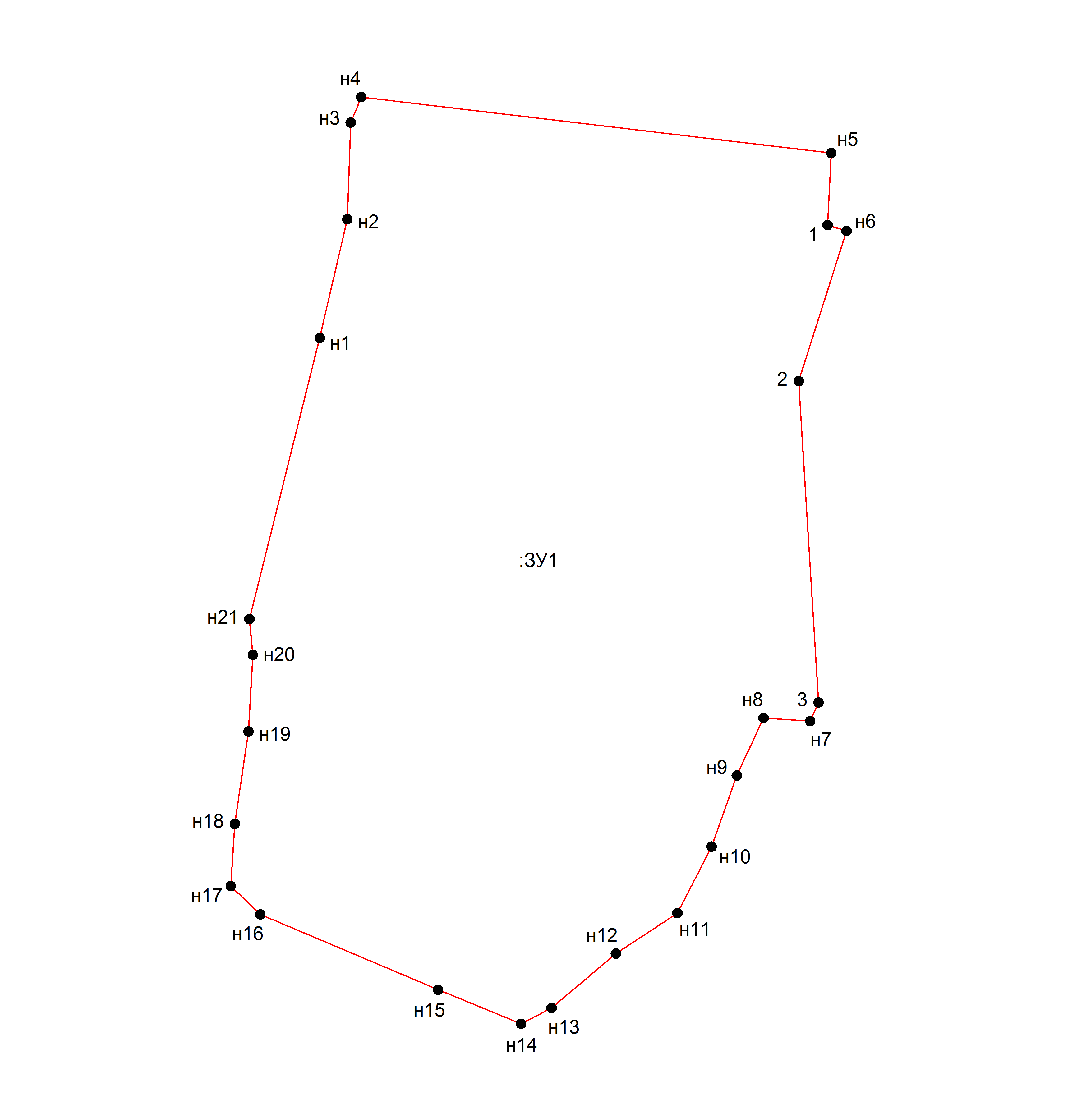 Масштаб 1: 2500Условные обозначения: